  АДМИНИСТРАЦИЯ СТУДЕНЕЦКОГО СЕЛЬСКОГО ПОСЕЛЕНИЯ  ШУМЯЧСКОГО РАЙОНА СМОЛЕНСКОЙ ОБЛАСТИ        РАСПОРЯЖЕНИЕ05  сентября  2012 г.                                                                                    № 14-рО мерах по обеспечению пожарной безопасности на территории Студенецкого сельского поселения в осенне-зимний период 2012/2013 годов      В соответствии с распоряжением Администрации Смоленской области от 24 августа 2012 года № 1163-р/адм «О мерах по обеспечению пожарной безопасности на территории Смоленской области в осенне-зимний период 2012/13 года», в целях предупреждения возникновения пожаров в осенне-зимний период 2012/2013 года и своевременной организации их тушения на территории Студенецкого сельского поселения    Шумячского  района  Смоленской  области:    1. Утвердить прилагаемый план противопожарных мероприятий по подготовке Студенецкого сельского поселения к работе в условиях осенне-зимнего периода 2012-2013г.   2. Назначить  старшего  инспектора  Администрации  Студенецкого  сельского  поселения  ответственным  за  реализацию плана противопожарных мероприятий по подготовке Студенецкого сельского поселения к работе в условиях осенне-зимнего периода 2012-2013 г.    3. В ноябре 2012г. провести  месячник  пожарной  безопасности на территории Студенецкого сельского поселения, утвердить  прилагаемое Положение о проведении месячника пожарной безопасности.     4. Во  избежание  распространения  пожаров  весной  2013 года  на  жилые  постройки,  объекты  различного  назначения  в  срок  до  1 ноября   2012 года  организовать очистку  прилегающей  к  ним  территории  от  сухой  травы  и сгораемого   мусора.    5. Рекомендовать руководителям предприятий и учреждений, расположенных на территории Студенецкого сельского поселения,  организовать проведение противопожарных мероприятий по подготовке организаций к работе в условиях осенне-зимнего периода 2012/2013г.      6. Назначить  руководителя  Общественного  учреждения  «Добровольная  пожарная  команда  Студенецкого сельского поселения    Шумячского  района  Смоленской  области»  ответственным  за  своевременную  очистку  и  содержание  в  надлежащем  состоянии  незамерзающих  прорубей  на  открытых  водоёмах  в  местах,  оборудованных  для  забора  воды  и  пожарных  гидрантов.      7. Организовать проведение противопожарной пропаганды и агитации.Глава  Администрации                                                                                                  Студенецкого сельского поселения                                                                                    Шумячского района Смоленской области                                      И.В. КулешоваУТВЕРЖДЕН распоряжением  Администрации  Студенецкого сельского поселения Шумячского  района  Смоленской  области                             от 05 сентября  2012 года  № 14-р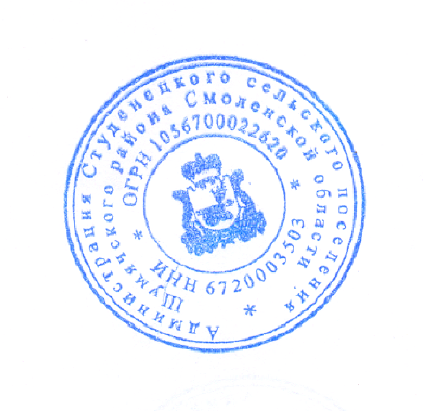 ПЛАН                                                   противопожарных мероприятий по подготовке Студенецкого сельского поселения к работе в условиях осенне-зимнего периода 2012/2013г.-№ п/пНаименование мероприятияСрок проведенияОтветственные123        41.Организация работ по очистке прилегающей к объектам различного назначения территории от сухой травы, сгораемого мусора,  освежение  минерализованных  полосДо15.10.2012гРуководители предприятий, учреждений,  Глава  Администрации2.Организация работ по содержанию в исправном состоянии средств обеспечения пожарной безопасностиПостоянноРуководители предприятий. учреждений3.Разработка планов противопожарных мероприятий по подготовке предприятий  ,учреждений к работе в условиях осенне-зимнего периода 2012-2013г.До15.09.2012гРуководители предприятий, учреждений4.Организация работ по проверке работоспособности,  ремонту и очистке дымоходов печного отопленияДо15.10.2012гРуководители предприятий, учреждений5Организация работ по подготовке к эксплуатации в зимний период пожарного оборудованияДо15.10.2012гРуководители предприятий, учреждений6Содержание в исправном состоянии дорог, проездов,  подъездов и проходам к зданиям, а также подступов к пожарному инвентарюДо15.10.2012гРуководители предприятий, учреждений